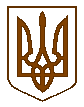 Баришівська  селищна  рада                                                                                                                                Баришівського  районуКиївської  областіVII скликанняПРОТОКОЛпленарного  засідання  двадцять восьмої  чергової  сесії  селищної  радиVII  скликання20.07.2020                                                                                          смт БаришівкаПочаток пленарного засідання: 10:00Всього депутатів - 33Початок пленарного засідання: 10:00Всього депутатів - 33Присутні на сесії: список додається.Головуючий -  Вареніченко О.П.,  селищний голова.Секретар пленарного засідання двадцять восьмої  чергової  сесії  селищної  радиVII  скликання - Опанасенко І.І., депутат Баришівської селищної ради.Депутати -   на початок засідання: 27 (список присутніх та відсутніх депутатів Баришівської селищної ради VII  скликання додається); список осіб, що отримали бездротову телекомунікаційну систему  поіменного електронного голосування  «Рада Голос» додається.1.СЛУХАЛИ:           Головуючий, Вареніченко О.П., селищний голова - повідомив, що на початок пленарного засідання двадцять восьмої чергової сесії селищної  ради VІІ скликання зареєстровано 27 депутатів та голова селищної ради. Таким чином, відповідно до  пункту 12 статті 46 Закону України „Про місцеве самоврядування в Україні” та Регламенту селищної ради сесія ради є повноважною. Вареніченко О.П. оголосив двадцять восьму сесію селищної ради відкритою.( Прозвучав Державний Гімн України)2.СЛУХАЛИ:          Головуючий, Вареніченко О.П., селищний голова – зазначив, що в роботі  двадцять восьмої чергової сесії  селищної  ради  беруть  участь:депутати Баришівської селищної ради, в.о. старост, керівники структурних підрозділів, представники засобів  масової інформації.3.СЛУХАЛИ:   Головуючий, Вареніченко О.П., селищний голова –  в зв’язку з відсутністю секретаря селищної ради Попової Ірини Олександрівни (перебування у відпустці) запропонував  обрати секретаря з числа присутніх депутатів. Винесено на голосування (процедурне питання) кандидатуру депутата селищної ради Опанасенко Ірини Іванівни.ВИРІШИЛИ:   Обрати секретарем пленарного засідання двадцять восьмої чергової сесії  селищної  ради VII  скликання - Опанасенко І.І., депутата Баришівської селищної ради.Голосували: «За» - 28                     «Проти» - 0                     «Утрималися» - 0                     Не брали участь у голосуванні - 0                     Відсутні на пленарному засіданні - 64.СЛУХАЛИ:         Головуючий, Вареніченко О.П., селищний голова – озвучив  порядок денний пленарного засідання двадцять восьмої чергової сесії селищної ради VII  скликання:Головуючий, Вареніченко О.П., селищний голова – запропонував прийняти за основу порядок денний двадцять восьмої чергової сесії селищної ради   VII скликання.  Запросив  до голосування.ВИРІШИЛИ:Прийняти за основу порядок денний двадцять восьмої чергової сесії селищної ради   VII скликання .ПІДСУМКИ ГОЛОСУВАННЯ:«За» - 28 «Проти» - 0  «Утрималися» - 0  Не брали участь у голосуванні - 0  Відсутні на пленарному засіданні - 6Результати поіменного голосування додаються.   5. СЛУХАЛИ :Москаленка Ю.О., голову депутатської групи «За розвиток Баришівщини», який зачитав депутатський запит депутатської групи «За розвиток Баришівщини» про розгляд на наступній черговій сесії селищної ради питання щодо звіту Баришівського відділення поліції та Баришівської місцевої прокуратури про проведену роботу з виявлення і розслідування вказаних протиправних діянь в природоохоронній сфері та притягнення винних осіб до відповідальності, у зв’язку з різким зростанням кількості випадків порушення природоохоронного законодавства на території Баришівської селищної ради .Вніс пропозицію включити до порядку денного двадцять восьмої сесії селищної ради питання «Про депутатський запит щодо звіту правоохоронних органів».ВИРІШИЛИ :Включити до порядку денного питання «Про депутатський запит щодо звіту правоохоронних органів».ПІДСУМКИ ГОЛОСУВАННЯ:«За» - 28 «Проти» - 0  «Утрималися» - 0  Не брали участь у голосуванні - 0  Відсутні на пленарному засіданні - 6Пропозицію прийнято. Результати поіменного голосування додаються.   6. СЛУХАЛИ :Шуляка Ю.Г., голову постійної комісії селищної ради з питань комунальної власності, житлово – комунального господарства, благоустрою, будівництва, архітектури та енергозбереження, який запропонував включити до порядку денного двадцять восьмої сесії селищної ради питання «Про внесення змін до рішення Баришівської селищної ради від 20.03.2020 № 1047-24-07 «Про звернення депутатів Баришівської селищної ради щодо безоплатної передачі із спільної власності територіальних громад сіл, селища Баришівського району рухомого та нерухомого майна, що перебуває на балансі комунального підприємства Баришівської районної ради «Райводоканал» у комунальну власність Баришівської селищної ради».ВИРІШИЛИ :Включити до порядку денного питання «Про внесення змін до рішення Баришівської селищної ради від 20.03.2020 № 1047-24-07 «Про звернення депутатів Баришівської селищної ради щодо безоплатної передачі із спільної власності територіальних громад сіл, селища Баришівського району рухомого та нерухомого майна, що перебуває на балансі комунального підприємства Баришівської районної ради «Райводоканал» у комунальну власність Баришівської селищної ради».ПІДСУМКИ ГОЛОСУВАННЯ:«За» - 28 «Проти» - 0  «Утрималися» - 0  Не брали участь у голосуванні - 0  Відсутні на пленарному засіданні - 6Пропозицію прийнято. Результати поіменного голосування додаються.   7. СЛУХАЛИ :Нестерову О.М., керуючу справами ( секретаря ) виконавчого комітету селищної ради, яка на розгляд депутатів внесла пропозицію щодо включення до порядку денного двадцять восьмої сесії селищної ради питання «Про введення до структури апарату виконавчого комітету селищної ради додаткових посад двірників» та відповідно  питання «Про внесення змін до штатного розпису виконавчого комітету селищної ради», у зв’язку із зверненням виконуючих обов’язки старост для забезпечення проведення робіт з благоустрою на території старостинських округів селищної ради.ВИРІШИЛИ :Включити до порядку денного питання «Про введення до структури апарату виконавчого комітету селищної ради додаткових посад двірників».ПІДСУМКИ ГОЛОСУВАННЯ:«За» - 27 «Проти» - 0  «Утрималися» - 0  Не брали участь у голосуванні - 1  Відсутні на пленарному засіданні - 6Пропозицію прийнято. Результати поіменного голосування додаютьсяВИРІШИЛИ :Включити до порядку денного питання «Про внесення змін до штатного розпису виконавчого комітету селищної ради».ПІДСУМКИ ГОЛОСУВАННЯ:«За» - 27 «Проти» - 0  «Утрималися» - 0  Не брали участь у голосуванні - 1  Відсутні на пленарному засіданні - 6Пропозицію прийнято. Результати поіменного голосування додаються8. СЛУХАЛИ:Вареніченка О.П., який запропонував затвердити порядок денний двадцять восьмої сесії селищної ради в цілому.ВИРІШИЛИ:Порядок денний  засідання двадцять восьмої чергової сесії селищної ради  VII скликання прийняти  в цілому. ПІДСУМКИ ГОЛОСУВАННЯ:«За» - 28 «Проти» - 0  «Утрималися» - 0  Не брали участь у голосуванні - 0  Відсутні на пленарному засіданні - 6Результати поіменного голосування додаються.   9. СЛУХАЛИ:  Головуючий, Вареніченко О.П., селищний голова -   запропонував перейти  до розгляду питань порядку денного. Розгляд питань порядку денного.10. СЛУХАЛИ:  Головуючий, Вареніченко О.П., селищний голова озвучив питання «Про депутатський запит щодо звіту правоохоронних органів».Вареніченко О.П. поставив вказане питання на голосування.ПІДСУМКИ ГОЛОСУВАННЯ:«За» - 28 «Проти» - 0  «Утрималися» - 0  Не брали участь у голосуванні – 0  Відсутні на пленарному засіданні – 6Прийнято рішення № 1299-28-07. Результати поіменного голосування додаються.11. СЛУХАЛИ:  Головуючий, Вареніченко О.П., селищний голова озвучив питання «Про виконання Програми соціально-економічного та культурного розвитку населених пунктів Баришівської селищної ради за І півріччя 2020 року». Виступили.Слухай Н.М., начальник управління економічного розвитку, залучення інвестицій та фінансів виконавчого комітету селищної ради, яка проінформувала присутніх про хід виконання Програми соціально-економічного та культурного розвитку населених пунктів Баришівської селищної ради за І півріччя 2020 року. ( Довідка додається. )Матісько В.Г., депутат селищної ради, яка звернулася із запитаннями щодо :проведення розмітки доріг в смт Баришівка ;про очистку узбічь доріг на масиві Софіївський ;про наявінсть проєктної документації по розчистці озера на масиві Софіївський .Широкий О.В., депутат селищної ради, який звернувся із запитаннями, а саме:«у минулих роках було виготовлено 5 проєктів на капітальний ремонт доріг в смт Баришівка, на які витрачено 150 тисяч гривень коштів місцевого бюджету ; на якому етапі реалізація цих проєктів і чи будуть вони реалізовуватися ?»Шовть Ю.А. надав роз’яснення : «на поточний та капітальні ремонти доріг заплановано у бюджеті 2 млн. гривень, станом на 20 липня 2020 року освоєно 131 тисяча гривень у зв’язку із зменшенням бюджетних надходжень пов’язаних із карантинними обмеженнями. За наявності коштів роботи по ремонту доріг будуть проводиться.»Слухай Н.М., надала роз’яснення щодо проєкту по очистці озера на масиві Софіївський, а саме: «визначені роботи не потребують виготовлення проєкту і проводяться відповідно до Програми соціально-економічного та культурного розвитку населених пунктів на 2020 рік.» Вареніченко О.П. поставив вказане питання на голосування.ПІДСУМКИ ГОЛОСУВАННЯ:«За» - 27 «Проти» - 0  «Утрималися» - 0  Не брали участь у голосуванні – 1  Відсутні на пленарному засіданні – 6Прийнято рішення № 1300-28-07. Результати поіменного голосування додаються.12. СЛУХАЛИ:  Головуючий, Вареніченко О.П., селищний голова озвучив питання «Про  затвердження Програми  охорони навколишнього природного середовища Баришівської  селищної ради на 2020 - 2021 роки» .Виступили.Шовть Ю.А., який зазначив про те, що з метою здійснення екологічного моніторингу, охорони і раціонального використання водних ресурсів, озеленення території та розвитку сфери поводження з твердими побутовими відходами пропонується схвалити Програму охорони навколишнього природного середовища Баришівської об’єднаної територіальної громади на 2020-2021 роки ; загальний кошторис Програми на виконання заходів складає 816 тисяч гривень.Широкий О.В., депутат селищної ради вніс пропозицію у кошторисі Програми збільшити  суми у розділі 3.2. - з 50 тисяч гривень на 100 тисяч гривень та у розділі 4.3. - з 50 тисяч гривень на 100 тисяч гривень.Вареніченко О.П. поставив вказане питання на голосування із запропонованими змінами.ПІДСУМКИ ГОЛОСУВАННЯ:«За» - 28 «Проти» - 0  «Утрималися» - 0  Не брали участь у голосуванні – 0  Відсутні на пленарному засіданні – 6Прийнято рішення № 1301-28-07. Результати поіменного голосування додаються.13. СЛУХАЛИ:  Головуючий, Вареніченко О.П., селищний голова озвучив питання «Про затвердження змін до Програми доставки гарячих обідів підопічним Баришівського селищного територіального центру соціального обслуговування ( надання соціальних послуг ) та особам, які опинилися в складних життєвих обставинах «Їжа на колесах».Виступили.Данчук Ж.В., заступника селищного голови з питань соціального напрямку, яка зауважила про те, що з метою забезпечення подальшого соціального захисту та реалізації в повному обсязі заходів Програми доставки гарячих обідів підопічним Баришівського селищного територіального центру соціального обслуговування (надання соціальних послуг) та особам, які опинилися в складним життєвих обставинах «Їжа на колесах»  на 2020 рік пропонується на розгляд виконавчого комітету схвалити зміни, зокрема збільшити кошторис Програми на 210 тис. грн. з них 200 тис. гривень – на продукти харчування та 10 тис. гривень – на пальне для доставки гарячих обідів.Вареніченко О.П. поставив вказане питання на голосування.ПІДСУМКИ ГОЛОСУВАННЯ:«За» - 28 «Проти» - 0  «Утрималися» - 0  Не брали участь у голосуванні – 0  Відсутні на пленарному засіданні – 6Прийнято рішення № 1302-28-07. Результати поіменного голосування додаються.14. СЛУХАЛИ:  Головуючий, Вареніченко О.П., селищний голова озвучив питання «Про схвалення Програми «Дитяча усмішка» комунального некомерційного підприємства «Баришівська центральна районна лікарня» Баришівської селищної ради Київської області на  2020 рік».Виступили.Буняк Г.М., головного лікаря КНП «Баришівська центральна районна лікарня», яка зазначила про те, що з метою удосконалення надання стоматологічної допомоги та впровадження первинної і вторинної профілактики стоматологічних захворювань у дітей, забезпечення державних гарантій при надання стоматологічної допомоги дітям та вирішення питання фінансування безоплатної стоматологічної допомоги, яка забезпечить її доступність дитячому населенню пропонується схвалити проєкт Програми «Дитяча усмішка» комунального некомерційного підприємства «Баришівська центральна районна лікарня» Баришівської селищної ради Київської області на  2020 рік ; загальний кошторис Програми складає 50 тисяч гривень, з них 48 тисяч гривень – це кошти місцевого бюджету і 2 тисячі гривень – власні кошти підприємства.Вареніченко О.П. поставив вказане питання на голосування.ПІДСУМКИ ГОЛОСУВАННЯ:«За» - 28 «Проти» - 0  «Утрималися» - 0  Не брали участь у голосуванні – 0  Відсутні на пленарному засіданні – 6Прийнято рішення № 1303-28-07. Результати поіменного голосування додаються.15. СЛУХАЛИ:  Головуючий, Вареніченко О.П., селищний голова озвучив питання «Про внесення змін до рішення селищної  ради від 22.12.2019 № 881-21-07 «Про бюджет Баришівської селищної ради на 2020 рік».Вареніченко О.П. поставив проєкт рішення із вказаного питання на голосування за основу.ПІДСУМКИ ГОЛОСУВАННЯ:«За» - 28 «Проти» - 0  «Утрималися» - 0  Не брали участь у голосуванні – 0  Відсутні на пленарному засіданні – 6Результати поіменного голосування додаються.Виступили.Данчук Ж.В., заступник селищного голови, яка заначила на необхідності до фінансування проєкту «Капітальний ремонт спортивного майданчику та часткове відновлення елементів благоустрою на території Баришівського спортивного комплексу «Прогрес» Баришівської селищної ради, що знаходиться за адресою : Київська обл., Баришівський р-н., смт Баришівка, вул. Центральна, 34», у зв’язку із виявленими під час проведення робіт обставинами, зокрема необхідності повної заміни наземного покриття; необхідна сума для до фінансування – 200 тисяч гривень.Вареніченко О.П. поставив пропозицію «Додати 200 тис. гривень на капітальний ремонт спортивного майданчика на СК «Прогрес» на голосування.ПІДСУМКИ ГОЛОСУВАННЯ:«За» - 28 «Проти» - 0  «Утрималися» - 0  Не брали участь у голосуванні – 0  Відсутні на пленарному засіданні – 6Пропозицію прийнято. Результати поіменного голосування додаються.Виступили.Гопкало І.М., депутат селищної ради, який вніс пропозицію виділити кошти у сумі 45,6 тис. гривень на проведення поточного ремонту Коржівської ЗОШ, зокрема необхідності заміни вікон у спортивному залі закладу.Вареніченко О.П. поставив пропозицію «Про виділення коштів у сумі 45, 6 тис. гривень на поточний ремонт Коржівської ЗОШ» на голосування.ПІДСУМКИ ГОЛОСУВАННЯ:«За» - 28 «Проти» - 0  «Утрималися» - 0  Не брали участь у голосуванні – 0  Відсутні на пленарному засіданні – 6Пропозицію прийнято . Результати поіменного голосування додаються.Виступили.Науменко Н.М., голова постійної комісії з питань з питань фінансів, бюджету, планування соціально-економічного розвитку, інвестицій та міжнародного співробітництва, яка зауважила про доцільність перенести витрати на фінансування робіт на озері масиву Софіївський на І квартал 2021 року, оскільки стан виконання бюджету до кінця 2020 року не відомий.Молочко Н.В., депутат селищної ради, яка наголосила, що роботи по облаштуванню зони відпочинку на озері масиву Софіївський вже розпочаті і відповідно до кінця сезону мають бути завершені, оскільки відтермінування може призвести до втрат.Виступили.Гринчишин С.С., депутат селищної ради, який вніс пропозицію про виділення коштів на співфінансування по будівниутву ФАПу на території Бзівського старостинського округу у сумі 626 тисяч гривень та заначив, що проєкт по будівнитву ФАПу у с. Бзів був виготовлений ще у 2018 році, у минулому 2019 році селищною радою були виділені кошти на коригування проектно кошторисної документації у сумі 50 тис. гривень і є погодження КОДА щодо фінансування вказаного проєкту.Вареніченко О.П., зазначив, що приймаючи рішення щодо реалізації проектів, в той час коли бюджет досить обмежений, необхідно зважувати пріорітети, сьогодні в першу чергу треба виділити фінансування на проєкт по будівнитву харчоблоку в Баришівській ЦРЛ, це та установа, яка надає послуги всім жителям громади, а не жителям одного старостинського округу.Буняк Г.М., головний лікар КНП «Баришівська центральна районна лікарня», яка проінформувала присутніх щодо проєкту по будівництву харчоблоку в лікарні, а також зауважила про те, що депутатами Баришівської районної ради підтримано та направлено звернення до Київської обласної державної адміністрації щодо визнання пріорітетним у здійсненні фінансування саме будівництво харчоблоку в Баришівській ЦРЛ.Вареніченко О.П. поставив пропозицію «Про виділення коштів на співфінансування по будівництву ФАПу на території Бзівського старостиснького округу у сумі 626 тис. гривень» на голосування.ПІДСУМКИ ГОЛОСУВАННЯ:«За» - 6 «Проти» - 6  «Утрималися» - 14  Не брали участь у голосуванні – 2  Відсутні на пленарному засіданні – 6Пропозицію не прийнято. Результати поіменного голосування додаються.Вареніченко О.П. поставив  рішення  «Про внесення змін до рішення селищної  ради від 22.12.2019 № 881-21-07 «Про бюджет Баришівської селищної ради на 2020 рік» на голосування в цілому.ПІДСУМКИ ГОЛОСУВАННЯ:«За» - 26 «Проти» - 0  «Утрималися» - 2  Не брали участь у голосуванні – 0  Відсутні на пленарному засіданні – 6Прийнято рішення № 1304-28-07. Результати поіменного голосування додаються.16. СЛУХАЛИ:  Головуючий, Вареніченко О.П., селищний голова озвучив питання «Про затвердження звіту про виконання бюджету селищної ради за І півріччя 2020 року».Виступили.Слухай Н.М., начальник управління економічного розвитку, залучення інвестицій та фінансів виконавчого комітету селищної ради, яка проінформувала про стан виконання бюджету селищної ради за І півріччя 2020 року. ( Звіт додається. )Вареніченко О.П. поставив вказане питання на голосування.ПІДСУМКИ ГОЛОСУВАННЯ:«За» - 28 «Проти» - 0  «Утрималися» - 0  Не брали участь у голосуванні – 0  Відсутні на пленарному засіданні – 6Прийнято рішення № 1305-28-07. Результати поіменного голосування додаються.17. СЛУХАЛИ:  Головуючий, Вареніченко О.П., селищний голова озвучив питання «Про затвердження в новій редакції Переліку адміністративних послуг, які надаються у Центрі надання адміністративних послуг Баришівської селищної ради» .Виступили.Нестерова О.М., керуюча справами ( секретар ) виконавчого комітету, яка зазначила про те, що до переліку послуг, які надаються у Центрі надання адміністративних послуг додаються 68 послуг по Програмі «Соціальна громада» та 1 послуга «Є – Малятко» по реєстрації новонароджених дітей, відповідно пропонується затвердити Перелік адміністративних послуг, які надаються у Центрі надання адміністративних послуг Баришівської селищної ради в новій редакції.Вареніченко О.П. поставив вказане питання на голосування.ПІДСУМКИ ГОЛОСУВАННЯ:«За» - 19 «Проти» - 0  «Утрималися» - 0  Не брали участь у голосуванні – 7  Відсутні на пленарному засіданні – 8Прийнято рішення № 1306-28-07. Результати поіменного голосування додаються.18. СЛУХАЛИ:  Головуючий, Вареніченко О.П., селищний голова озвучив питання «Про надання дозволу відділу освіти, молоді та спорту виконавчого комітету Баришівської селищної ради на списання майна».Виступили.Дибка Т.М., начальник відділу комунальної власності, житлово-комунального господарства та благоустрою виконавчого комітету селищної ради, яка зазначила про те, що розглянувши клопотання начальника відділу освіти, молоді та спорту виконавчого комітету Баришівської селищної ради Бойко О.М. від 17.07.2020 № 01-15/469 про списання аварійний господарських будівель на території навчального закладу Баришівської ЗОШ І –ІІІ ступенів ім. М.Зерова та акт обстеження господарських споруд, складеного комісією, утвореною розпорядженням селищного голови від 12.06.2020 № 31-03-04, у зв’язку з аварійним станом даних господарських будівель, та як таких , що не використовуються більше 30- ти років пропонується надати дозвіл відділу освіти, молоді та спорту виконавчого комітету Баришівської селищної ради  на списання споруд, що розташовані на території Баришівської загальноосвітньої школи І-ІІІ ступенів ім.М.Зерова, а саме:- будівлі старої котельні , площею 53,8 кв.м, балансовою вартістю 978,98(дев’ятсот сімдесят вісім грн. 98коп.),- сараю, площею 89,4 кв.м, балансовою вартістю 2494,89 (дві тисячі чотириста дев’яносто чотири грн.89 коп).Вареніченко О.П. поставив вказане питання на голосування.ПІДСУМКИ ГОЛОСУВАННЯ:«За» - 20 «Проти» - 0  «Утрималися» - 0  Не брали участь у голосуванні – 6  Відсутні на пленарному засіданні – 8Прийнято рішення № 1307-28-07. Результати поіменного голосування додаються.19. СЛУХАЛИ:  Головуючий, Вареніченко О.П., селищний голова озвучив питання «Про надання дозволу на передачу в оперативне управління та на баланс відділу культури та туризму виконавчого комітету Баришіської селищної ради закладів культури, що обліковуються на балансі Баришівської селищної ради».Виступили.Дибка Т.М., начальник відділу комунальної власності, житлово-комунального господарства та благоустрою виконавчого комітету селищної ради, яка зауважила про те, що на виконання рішень Баришівської селищної ради від 20.08.2019 №531-15-07 «Про затвердження переліку об’єктів комунальної власності Баришівської селищної ради, що обліковуються на балансі Баришівської селищної ради»( з внесеними змінами та доповненнями), від 20.09.2019 №605-16-07 «Про затвердження переліку об’єктів комунальної власності Баришівської селищної ради, що обліковуються на балансі відділу культури та туризму виконавчого комітету Баришівської селищної ради та балансі КНП «Баришівська центральна районна лікарня» Баришівської селищної ради», від 22.06.2020 № 1212-26-07 «Про затвердження Порядку передачі майна, що є комунальною власністю Баришівської селищної ради на правах господарського відання або оперативного управління», з метою ефективної роботи закладів культури Баришівської селищної ради пропонується передати в оперативне управління та користування відділу культури та туризму виконавчого апарату Баришівської селищної ради комунальне майно, відповідно до переліку, що зазначене в додатках до рішення.Вареніченко О.П. поставив вказане питання на голосування.ПІДСУМКИ ГОЛОСУВАННЯ:«За» - 20 «Проти» - 0  «Утрималися» - 0  Не брали участь у голосуванні – 6  Відсутні на пленарному засіданні – 8Прийнято рішення № 1308-28-07. Результати поіменного голосування додаються.20. СЛУХАЛИ:  Вареніченко О.П., наголосив депутатам щодо необхідності заявити про можливий конфлікт інтересів при розгляді «земельних» питань. Про конфлікт інтересів заявили :Горєв С.С. – питання 36 порядку денного ;Москаленко Ю.О. – питання 32 порядку денного ;Молочко І.О. – питання 29 порядку денного ;Молочко Н.В. – питання 29 порядку денногоГоловуючий, Вареніченко О.П., селищний голова озвучив питання «Про взяття на облік громадян для виділення земельних ділянок для будівництва та обслуговування житлового будинку, господарських будівель і споруд,  ведення особистого селянського господарства, індивідуального садівництва».Виступили.Братченко В.П., заступник голови постійної комісії з питань регулювання земельних відносин, природокористування, планування території, охорони пам’яток, історичного та навколишнього середовища, яка проінформувала про те, що на засіданні комісії дане питання розглянуто – комісія рекомендує прийняти рішення.Вареніченко О.П. поставив вказане питання на голосування.ПІДСУМКИ ГОЛОСУВАННЯ:«За» - 20 «Проти» - 0  «Утрималися» - 0  Не брали участь у голосуванні – 6  Відсутні на пленарному засіданні – 8Прийнято рішення № 1309-28-07. Результати поіменного голосування додаються. 21. СЛУХАЛИ:  Головуючий, Вареніченко О.П., селищний голова озвучив питання «Про надання згоди на переоформлення черги на виділення земельної ділянки під забудову з загальної на пільгову Пустобаєва І.В.».Виступили.Братченко В.П., заступник голови постійної комісії з питань регулювання земельних відносин, природокористування, планування території, охорони пам’яток, історичного та навколишнього середовища, яка проінформувала про те, що на засіданні комісії дане питання розглянуто – комісія рекомендує прийняти рішення.Вареніченко О.П. поставив вказане питання на голосування.ПІДСУМКИ ГОЛОСУВАННЯ:«За» - 20 «Проти» - 0  «Утрималися» - 0  Не брали участь у голосуванні – 6  Відсутні на пленарному засіданні – 8Прийнято рішення № 1310-28-07. Результати поіменного голосування додаються.22. СЛУХАЛИ:  Головуючий, Вареніченко О.П., селищний голова озвучив питання «Про припинення права користування земельною ділянкою Божко Н.І.»Виступили.Братченко В.П., заступник голови постійної комісії з питань регулювання земельних відносин, природокористування, планування території, охорони пам’яток, історичного та навколишнього середовища, яка проінформувала про те, що на засіданні комісії дане питання розглянуто – комісія рекомендує прийняти рішення.Вареніченко О.П. поставив вказане питання на голосування.ПІДСУМКИ ГОЛОСУВАННЯ:«За» - 21 «Проти» - 0  «Утрималися» - 0  Не брали участь у голосуванні – 5  Відсутні на пленарному засіданні – 8Прийнято рішення № 1311-28-07. Результати поіменного голосування додаються.23. СЛУХАЛИ:  Головуючий, Вареніченко О.П., селищний голова озвучив питання «Про надання дозволу на розроблення технічної документації із  землеустрою щодо встановлення (відновлення)  меж земельних ділянок в натурі (на місцевості)».Виступили.Братченко В.П., заступник голови постійної комісії з питань регулювання земельних відносин, природокористування, планування території, охорони пам’яток, історичного та навколишнього середовища, яка проінформувала про те, що на засіданні комісії дане питання розглянуто – комісія рекомендує прийняти рішення.Вареніченко О.П. поставив вказане питання на голосування.ПІДСУМКИ ГОЛОСУВАННЯ:«За» - 21 «Проти» - 0  «Утрималися» - 0  Не брали участь у голосуванні – 5  Відсутні на пленарному засіданні – 8Прийнято рішення № 1312-28-07. Результати поіменного голосування додаються.24. СЛУХАЛИ:  Головуючий, Вареніченко О.П., селищний голова озвучив питання «Про надання дозволу на розроблення технічної документації із землеустрою щодо встановлення (відновлення) меж земельних ділянок в натурі (на місцевості) для ведення товарного сільськогосподарського виробництва».Виступили.Братченко В.П., заступник голови постійної комісії з питань регулювання земельних відносин, природокористування, планування території, охорони пам’яток, історичного та навколишнього середовища, яка проінформувала про те, що на засіданні комісії дане питання розглянуто – комісія рекомендує прийняти рішення.Вареніченко О.П. поставив вказане питання на голосування.ПІДСУМКИ ГОЛОСУВАННЯ:«За» - 21 «Проти» - 0  «Утрималися» - 0  Не брали участь у голосуванні – 5  Відсутні на пленарному засіданні – 8Прийнято рішення № 1313-28-07. Результати поіменного голосування додаються.25. СЛУХАЛИ:  Головуючий, Вареніченко О.П., селищний голова озвучив питання «Про надання дозволу на розроблення проекту землеустрою щодо відведення земельних ділянок у приватну власність для будівництва та обслуговування житлового будинку, господарських будівель і споруд».Виступили.Братченко В.П., заступник голови постійної комісії з питань регулювання земельних відносин, природокористування, планування території, охорони пам’яток, історичного та навколишнього середовища, яка проінформувала про те, що на засіданні комісії дане питання розглянуто – комісія рекомендує прийняти рішення.Вареніченко О.П. поставив вказане питання на голосування.ПІДСУМКИ ГОЛОСУВАННЯ:«За» - 21 «Проти» - 0  «Утрималися» - 0  Не брали участь у голосуванні – 5  Відсутні на пленарному засіданні – 8Прийнято рішення № 1314-28-07. Результати поіменного голосування додаються.26. СЛУХАЛИ:  Головуючий, Вареніченко О.П., селищний голова озвучив питання «Про надання дозволу на розроблення проекту землеустрою щодо відведення земельних ділянок  у приватну  власність для ведення особистого селянського господарства».Виступили.Братченко В.П., заступник голови постійної комісії з питань регулювання земельних відносин, природокористування, планування території, охорони пам’яток, історичного та навколишнього середовища, яка проінформувала про те, що на засіданні комісії дане питання розглянуто – комісія рекомендує прийняти рішення.Вареніченко О.П. поставив вказане питання на голосування.ПІДСУМКИ ГОЛОСУВАННЯ:«За» - 21 «Проти» - 0  «Утрималися» - 0  Не брали участь у голосуванні – 2  Відсутні на пленарному засіданні – 11Прийнято рішення № 1315-28-07. Результати поіменного голосування додаються.27. СЛУХАЛИ:  Головуючий, Вареніченко О.П., селищний голова озвучив питання «Про затвердження технічних документацій із землеустрою щодо встановлення (відновлення) меж земельних ділянок в натурі (на місцевості)».Виступили.Братченко В.П., заступник голови постійної комісії з питань регулювання земельних відносин, природокористування, планування території, охорони пам’яток, історичного та навколишнього середовища, яка проінформувала про те, що на засіданні комісії дане питання розглянуто – комісія рекомендує прийняти рішення.Вареніченко О.П. поставив вказане питання на голосування.ПІДСУМКИ ГОЛОСУВАННЯ:«За» - 21 «Проти» - 0  «Утрималися» - 0  Не брали участь у голосуванні – 2  Відсутні на пленарному засіданні – 11Прийнято рішення № 1316-28-07. Результати поіменного голосування додаються.28. СЛУХАЛИ:  Головуючий, Вареніченко О.П., селищний голова озвучив питання «Про надання дозволу на розроблення проекту землеустрою щодо відведення земельної ділянки у приватну власність для будівництва індивідуальних гаражів Горобей М.М.».Виступили.Братченко В.П., заступник голови постійної комісії з питань регулювання земельних відносин, природокористування, планування території, охорони пам’яток, історичного та навколишнього середовища, яка проінформувала про те, що на засіданні комісії дане питання розглянуто – комісія рекомендує прийняти рішення.Вареніченко О.П. поставив вказане питання на голосування.ПІДСУМКИ ГОЛОСУВАННЯ:«За» - 21 «Проти» - 0  «Утрималися» - 0  Не брали участь у голосуванні – 2  Відсутні на пленарному засіданні – 11Прийнято рішення № 1317-28-07. Результати поіменного голосування додаються.29. СЛУХАЛИ:  Головуючий, Вареніченко О.П., селищний голова озвучив питання «Про надання дозволу на розроблення проекту землеустрою щодо відведення земельної ділянки у приватну власність для будівництва індивідуальних гаражів Дудці В.А.».Виступили.Братченко В.П., заступник голови постійної комісії з питань регулювання земельних відносин, природокористування, планування території, охорони пам’яток, історичного та навколишнього середовища, яка проінформувала про те, що на засіданні комісії дане питання розглянуто – комісія рекомендує прийняти рішення.Вареніченко О.П. поставив вказане питання на голосування.ПІДСУМКИ ГОЛОСУВАННЯ:«За» - 21 «Проти» - 0  «Утрималися» - 0  Не брали участь у голосуванні – 2  Відсутні на пленарному засіданні – 11Прийнято рішення № 1318-28-07. Результати поіменного голосування додаються.30. СЛУХАЛИ:  Головуючий, Вареніченко О.П., селищний голова озвучив питання «Про затвердження технічних документацій із землеустрою щодо встановлення (відновлення) меж земельних ділянок в натурі (на місцевості) для ведення товарного сільськогосподарського виробництва».Виступили.Братченко В.П., заступник голови постійної комісії з питань регулювання земельних відносин, природокористування, планування території, охорони пам’яток, історичного та навколишнього середовища, яка проінформувала про те, що на засіданні комісії дане питання розглянуто – комісія рекомендує прийняти рішення.Вареніченко О.П. поставив вказане питання на голосування.ПІДСУМКИ ГОЛОСУВАННЯ:«За» - 21 «Проти» - 0  «Утрималися» - 0  Не брали участь у голосуванні – 0  Відсутні на пленарному засіданні – 13Прийнято рішення № 1319-28-07. Результати поіменного голосування додаються.31. СЛУХАЛИ:  Головуючий, Вареніченко О.П., селищний голова озвучив питання «Про затвердження проектів землеустрою щодо відведення земельних ділянок у приватну власність для будівництва та обслуговування житлового будинку, господарських будівель і споруд».Виступили.Братченко В.П., заступник голови постійної комісії з питань регулювання земельних відносин, природокористування, планування території, охорони пам’яток, історичного та навколишнього середовища, яка проінформувала про те, що на засіданні комісії дане питання розглянуто – комісія рекомендує прийняти рішення.Вареніченко О.П. поставив вказане питання на голосування.ПІДСУМКИ ГОЛОСУВАННЯ:«За» - 21 «Проти» - 0  «Утрималися» - 0  Не брали участь у голосуванні – 0  Відсутні на пленарному засіданні – 13Прийнято рішення № 1320-28-07. Результати поіменного голосування додаються.32. СЛУХАЛИ: Головуючий, Вареніченко О.П., селищний голова озвучив питання «Про затвердження проектів землеустрою щодо відведення земельних ділянок у приватну власність для ведення особистого селянського господарства.»Виступили.Братченко В.П., заступник голови постійної комісії з питань регулювання земельних відносин, природокористування, планування території, охорони пам’яток, історичного та навколишнього середовища, яка проінформувала про те, що на засіданні комісії дане питання розглянуто – комісія рекомендує прийняти рішення.Вареніченко О.П. поставив вказане питання на голосування.ПІДСУМКИ ГОЛОСУВАННЯ:«За» - 20 «Проти» - 0  «Утрималися» - 0  Не брали участь у голосуванні – 1  Відсутні на пленарному засіданні – 13Прийнято рішення № 1321-28-07. Результати поіменного голосування додаються.33. СЛУХАЛИ: Головуючий, Вареніченко О.П., селищний голова озвучив питання «Про затвердження проекту землеустрою щодо відведення земельної ділянки у приватну власність для будівництва індивідуальних гаражів Германчук О.В.»Виступили.Братченко В.П., заступник голови постійної комісії з питань регулювання земельних відносин, природокористування, планування території, охорони пам’яток, історичного та навколишнього середовища, яка проінформувала про те, що на засіданні комісії дане питання розглянуто – комісія рекомендує прийняти рішення.Вареніченко О.П. поставив вказане питання на голосування.ПІДСУМКИ ГОЛОСУВАННЯ:«За» - 21 «Проти» - 0  «Утрималися» - 0  Не брали участь у голосуванні – 0  Відсутні на пленарному засіданні – 13Прийнято рішення № 1322-28-07. Результати поіменного голосування додаються.34. СЛУХАЛИ: Головуючий, Вареніченко О.П., селищний голова озвучив питання «Про передачу у приватну власність земельної ділянки Білоусову К.О., Косовській М.А..»Виступили.Братченко В.П., заступник голови постійної комісії з питань регулювання земельних відносин, природокористування, планування території, охорони пам’яток, історичного та навколишнього середовища, яка проінформувала про те, що на засіданні комісії дане питання розглянуто – комісія рекомендує прийняти рішення.Вареніченко О.П. поставив вказане питання на голосування.ПІДСУМКИ ГОЛОСУВАННЯ:«За» - 21 «Проти» - 0  «Утрималися» - 0  Не брали участь у голосуванні – 0  Відсутні на пленарному засіданні – 13Прийнято рішення № 1323-28-07. Результати поіменного голосування додаються.35. СЛУХАЛИ: Головуючий, Вареніченко О.П., селищний голова озвучив питання «Про передачу у приватну власність земельної ділянки Буряку С.С.».Виступили.Братченко В.П., заступник голови постійної комісії з питань регулювання земельних відносин, природокористування, планування території, охорони пам’яток, історичного та навколишнього середовища, яка проінформувала про те, що на засіданні комісії дане питання розглянуто – комісія рекомендує прийняти рішення.Вареніченко О.П. поставив вказане питання на голосування.ПІДСУМКИ ГОЛОСУВАННЯ:«За» - 21 «Проти» - 0  «Утрималися» - 0  Не брали участь у голосуванні – 0  Відсутні на пленарному засіданні – 13Прийнято рішення № 1324-28-07. Результати поіменного голосування додаються.36. СЛУХАЛИ: Головуючий, Вареніченко О.П., селищний голова озвучив питання «Про передачу у приватну власність земельної ділянки Петренку М.В.»Виступили.Братченко В.П., заступник голови постійної комісії з питань регулювання земельних відносин, природокористування, планування території, охорони пам’яток, історичного та навколишнього середовища, яка проінформувала про те, що на засіданні комісії дане питання розглянуто – комісія рекомендує прийняти рішення.Вареніченко О.П. поставив вказане питання на голосування.ПІДСУМКИ ГОЛОСУВАННЯ:«За» - 21 «Проти» - 0  «Утрималися» - 0  Не брали участь у голосуванні – 0  Відсутні на пленарному засіданні – 13Прийнято рішення № 1325-28-07. Результати поіменного голосування додаються.37. СЛУХАЛИ: Головуючий, Вареніченко О.П., селищний голова озвучив питання «Про передачу у приватну власність земельної ділянки Сапитон Л.І.».Виступили.Братченко В.П., заступник голови постійної комісії з питань регулювання земельних відносин, природокористування, планування території, охорони пам’яток, історичного та навколишнього середовища, яка проінформувала про те, що на засіданні комісії дане питання розглянуто – комісія рекомендує прийняти рішення.Вареніченко О.П. поставив вказане питання на голосування.ПІДСУМКИ ГОЛОСУВАННЯ:«За» - 21 «Проти» - 0  «Утрималися» - 0  Не брали участь у голосуванні – 0  Відсутні на пленарному засіданні – 13Прийнято рішення № 1326-28-07. Результати поіменного голосування додаються.38. СЛУХАЛИ: Головуючий, Вареніченко О.П., селищний голова озвучив питання «Про передачу у приватну власність земельної ділянки Котєньовій Н.О., Гаркавенко М.О., Твардовській А.М., Гаркавенко Г.Л.».Виступили.Братченко В.П., заступник голови постійної комісії з питань регулювання земельних відносин, природокористування, планування території, охорони пам’яток, історичного та навколишнього середовища, яка проінформувала про те, що на засіданні комісії дане питання розглянуто – комісія рекомендує прийняти рішення.Вареніченко О.П. поставив вказане питання на голосування.ПІДСУМКИ ГОЛОСУВАННЯ:«За» - 21 «Проти» - 0  «Утрималися» - 0  Не брали участь у голосуванні – 0  Відсутні на пленарному засіданні – 13Прийнято рішення № 1327-28-07. Результати поіменного голосування додаються.39. СЛУХАЛИ: Головуючий, Вареніченко О.П., селищний голова озвучив питання «Про надання дозволу на розроблення проекту землеустрою щодо відведення земельної ділянки у приватну власність для ведення особистого селянського господарства Молочку Я.І.».Виступили.Братченко В.П., заступник голови постійної комісії з питань регулювання земельних відносин, природокористування, планування території, охорони пам’яток, історичного та навколишнього середовища, яка проінформувала про те, що на засіданні комісії дане питання розглянуто – комісія рекомендує прийняти рішення.Вареніченко О.П. поставив вказане питання на голосування.ПІДСУМКИ ГОЛОСУВАННЯ:«За» - 19 «Проти» - 0  «Утрималися» - 0  Не брали участь у голосуванні – 2  Відсутні на пленарному засіданні – 13Прийнято рішення № 1328-28-07. Результати поіменного голосування додаються.40. СЛУХАЛИ: Головуючий, Вареніченко О.П., селищний голова озвучив питання «Про внесення змін до рішення селищної ради від 19.11.2018 № 763-39-07 Буряку Б.С.».Виступили.Братченко В.П., заступник голови постійної комісії з питань регулювання земельних відносин, природокористування, планування території, охорони пам’яток, історичного та навколишнього середовища, яка проінформувала про те, що на засіданні комісії дане питання розглянуто – комісія рекомендує прийняти рішення.Вареніченко О.П. поставив вказане питання на голосування.ПІДСУМКИ ГОЛОСУВАННЯ:«За» - 21 «Проти» - 0  «Утрималися» - 0  Не брали участь у голосуванні – 0  Відсутні на пленарному засіданні – 13Прийнято рішення № 1329-28-07. Результати поіменного голосування додаються.41. СЛУХАЛИ: Головуючий, Вареніченко О.П., селищний голова озвучив питання «Про погодження надання дозволу на розроблення проектів землеустрою щодо відведення земельних ділянок у власність громадянам».Виступили.Братченко В.П., заступник голови постійної комісії з питань регулювання земельних відносин, природокористування, планування території, охорони пам’яток, історичного та навколишнього середовища, яка проінформувала про те, що на засіданні комісії дане питання розглянуто – комісія рекомендує прийняти рішення.Вареніченко О.П. поставив вказане питання на голосування.ПІДСУМКИ ГОЛОСУВАННЯ:«За» - 21 «Проти» - 0  «Утрималися» - 0  Не брали участь у голосуванні – 0  Відсутні на пленарному засіданні – 13Прийнято рішення № 1330-28-07. Результати поіменного голосування додаються.42. СЛУХАЛИ: Головуючий, Вареніченко О.П., селищний голова озвучив питання «Про надання дозволу на розміщення групи  тимчасових споруд для провадження підприємницької діяльності Москаленко С.А.».Виступили.Братченко В.П., заступник голови постійної комісії з питань регулювання земельних відносин, природокористування, планування території, охорони пам’яток, історичного та навколишнього середовища, яка проінформувала про те, що на засіданні комісії дане питання розглянуто – комісія рекомендує прийняти рішення.Вареніченко О.П. поставив вказане питання на голосування.ПІДСУМКИ ГОЛОСУВАННЯ:«За» - 20 «Проти» - 0  «Утрималися» - 0  Не брали участь у голосуванні – 1  Відсутні на пленарному засіданні – 13Прийнято рішення № 1331-28-07. Результати поіменного голосування додаються.43. СЛУХАЛИ: Головуючий, Вареніченко О.П., селищний голова озвучив питання «Про згоду на укладання договору особистого строкового сервітуту на земельну ділянку ФОП Кушпіль Ж.П. по вул.Центральна,22/3 в смт Баришівка».Виступили.Братченко В.П., заступник голови постійної комісії з питань регулювання земельних відносин, природокористування, планування території, охорони пам’яток, історичного та навколишнього середовища, яка проінформувала про те, що на засіданні комісії дане питання розглянуто – комісія рекомендує прийняти рішення.Вареніченко О.П. поставив вказане питання на голосування.ПІДСУМКИ ГОЛОСУВАННЯ:«За» - 21 «Проти» - 0  «Утрималися» - 0  Не брали участь у голосуванні – 0  Відсутні на пленарному засіданні – 13Прийнято рішення № 1332-28-07. Результати поіменного голосування додаються.44. СЛУХАЛИ: Головуючий, Вареніченко О.П., селищний голова озвучив питання «Про затвердження технічної документації із землеустрою щодо інвентаризації земель під не витребуваними земельними частками (паями) ТОВ БАРИШІВСЬКІ АГРАРНІ ТЕХНОЛОГІЇ».Виступили.Братченко В.П., заступник голови постійної комісії з питань регулювання земельних відносин, природокористування, планування території, охорони пам’яток, історичного та навколишнього середовища, яка проінформувала про те, що на засіданні комісії дане питання розглянуто – комісія рекомендує прийняти рішення.Вареніченко О.П. поставив вказане питання на голосування.ПІДСУМКИ ГОЛОСУВАННЯ:«За» - 21 «Проти» - 0  «Утрималися» - 0  Не брали участь у голосуванні – 0  Відсутні на пленарному засіданні – 13Прийнято рішення № 1333-28-07. Результати поіменного голосування додаються.45. СЛУХАЛИ: Головуючий, Вареніченко О.П., селищний голова озвучив питання «Про надання згоди на укладання короткострокового договору оренди земельної ділянки СТОВ «Деренківець» для ведення товарного сільськогосподарського виробництва» .Виступили.Братченко В.П., заступник голови постійної комісії з питань регулювання земельних відносин, природокористування, планування території, охорони пам’яток, історичного та навколишнього середовища, яка проінформувала про те, що на засіданні комісії дане питання розглянуто – комісія рекомендує прийняти рішення.Вареніченко О.П. поставив вказане питання на голосування.ПІДСУМКИ ГОЛОСУВАННЯ:«За» - 20 «Проти» - 0  «Утрималися» - 0  Не брали участь у голосуванні – 1  Відсутні на пленарному засіданні – 13Прийнято рішення № 1334-28-07. Результати поіменного голосування додаються.46. СЛУХАЛИ: Головуючий, Вареніченко О.П., селищний голова озвучив питання «Про надання згоди на укладання короткострокового договору оренди земельної ділянки  для встановлення тимчасового металевого гаража Нагірняку В.С.»Виступили.Братченко В.П., заступник голови постійної комісії з питань регулювання земельних відносин, природокористування, планування території, охорони пам’яток, історичного та навколишнього середовища, яка проінформувала про те, що на засіданні комісії дане питання розглянуто – комісія рекомендує прийняти рішення.Вареніченко О.П. поставив вказане питання на голосування.ПІДСУМКИ ГОЛОСУВАННЯ:«За» - 21 «Проти» - 0  «Утрималися» - 0  Не брали участь у голосуванні – 0  Відсутні на пленарному засіданні – 13Прийнято рішення № 1335-28-07. Результати поіменного голосування додаються.47. СЛУХАЛИ: Головуючий, Вареніченко О.П., селищний голова озвучив питання «Про надання згоди на укладання короткострокового договору оренди земельної ділянки  для городництва Коломієць О.О.».Виступили.Братченко В.П., заступник голови постійної комісії з питань регулювання земельних відносин, природокористування, планування території, охорони пам’яток, історичного та навколишнього середовища, яка проінформувала про те, що на засіданні комісії дане питання розглянуто – комісія рекомендує прийняти рішення.Вареніченко О.П. поставив вказане питання на голосування.ПІДСУМКИ ГОЛОСУВАННЯ:«За» - 20 «Проти» - 0  «Утрималися» - 0  Не брали участь у голосуванні – 1  Відсутні на пленарному засіданні – 13Прийнято рішення № 1336-28-07. Результати поіменного голосування додаються.48. СЛУХАЛИ: Головуючий, Вареніченко О.П., селищний голова озвучив питання «Про надання згоди на укладання короткострокового договору оренди земельної ділянки  для городництва Коломієць О.О.».Виступили.Братченко В.П., заступник голови постійної комісії з питань регулювання земельних відносин, природокористування, планування території, охорони пам’яток, історичного та навколишнього середовища, яка проінформувала про те, що на засіданні комісії дане питання розглянуто – комісія рекомендує прийняти рішення.Вареніченко О.П. поставив вказане питання на голосування.ПІДСУМКИ ГОЛОСУВАННЯ:«За» - 21 «Проти» - 0 «Утрималися» - 0 Не брали участь у голосуванні – 0 Відсутні на пленарному засіданні – 13Прийнято рішення № 1337-28-07. Результати поіменного голосування додаються.49. СЛУХАЛИ: Головуючий, Вареніченко О.П., селищний голова озвучив питання «Про надання згоди на укладання короткострокового договору оренди земельної ділянки  для городництва Богдану Д.О.».Виступили.Братченко В.П., заступник голови постійної комісії з питань регулювання земельних відносин, природокористування, планування території, охорони пам’яток, історичного та навколишнього середовища, яка проінформувала про те, що на засіданні комісії дане питання розглянуто – комісія рекомендує прийняти рішення.Вареніченко О.П. поставив вказане питання на голосування.ПІДСУМКИ ГОЛОСУВАННЯ:«За» - 20 «Проти» - 0 «Утрималися» - 0 Не брали участь у голосуванні – 1 Відсутні на пленарному засіданні – 13Прийнято рішення № 1338-28-07. Результати поіменного голосування додаються.50. СЛУХАЛИ: Головуючий, Вареніченко О.П., селищний голова озвучив питання «Про розроблення детального плану території Буток С.С., Кальченко М.І.».Виступили.Братченко В.П., заступник голови постійної комісії з питань регулювання земельних відносин, природокористування, планування території, охорони пам’яток, історичного та навколишнього середовища, яка проінформувала про те, що на засіданні комісії дане питання розглянуто – комісія рекомендує прийняти рішення.Вареніченко О.П. поставив вказане питання на голосування.ПІДСУМКИ ГОЛОСУВАННЯ:«За» - 21 «Проти» - 0 «Утрималися» - 0 Не брали участь у голосуванні – 0 Відсутні на пленарному засіданні – 13Прийнято рішення № 1339-28-07. Результати поіменного голосування додаються.51. СЛУХАЛИ: Головуючий, Вареніченко О.П., селищний голова озвучив питання «Про розроблення детального плану території СТОВ «Лук’янівське».Виступили.Братченко В.П., заступник голови постійної комісії з питань регулювання земельних відносин, природокористування, планування території, охорони пам’яток, історичного та навколишнього середовища, яка проінформувала про те, що на засіданні комісії дане питання розглянуто – комісія рекомендує прийняти рішення.Вареніченко О.П. поставив вказане питання на голосування.ПІДСУМКИ ГОЛОСУВАННЯ:«За» - 20 «Проти» - 0 «Утрималися» - 0 Не брали участь у голосуванні – 1 Відсутні на пленарному засіданні – 13Прийнято рішення № 1340-28-07. Результати поіменного голосування додаються.52. СЛУХАЛИ: Головуючий, Вареніченко О.П., селищний голова озвучив питання «Про надання дозволу на розроблення технічної документації із землеустрою щодо інвентаризації земельних ділянок комунальної  власності для ведення фермерського господарства».Виступили.Братченко В.П., заступник голови постійної комісії з питань регулювання земельних відносин, природокористування, планування території, охорони пам’яток, історичного та навколишнього середовища, яка проінформувала про те, що на засіданні комісії дане питання розглянуто – комісія рекомендує прийняти рішення.Вареніченко О.П. поставив вказане питання на голосування.ПІДСУМКИ ГОЛОСУВАННЯ:«За» - 20 «Проти» - 0 «Утрималися» - 0 Не брали участь у голосуванні – 1 Відсутні на пленарному засіданні – 13Прийнято рішення № 1341-28-07. Результати поіменного голосування додаються.53. СЛУХАЛИ: Головуючий, Вареніченко О.П., селищний голова озвучив питання «Про надання дозволу на розроблення технічної документації із землеустрою щодо інвентаризації земельної ділянки комунальної власності для будівництва та обслуговування будівель колективного житлового будівництва в с. Волошинівка на території Баришівської селищної ради Баришівського району Київської області».Виступили.Братченко В.П., заступник голови постійної комісії з питань регулювання земельних відносин, природокористування, планування території, охорони пам’яток, історичного та навколишнього середовища, яка проінформувала про те, що на засіданні комісії дане питання розглянуто – комісія рекомендує прийняти рішення.Вареніченко О.П. поставив вказане питання на голосування.ПІДСУМКИ ГОЛОСУВАННЯ:«За» - 20 «Проти» - 0 «Утрималися» - 0 Не брали участь у голосуванні – 1 Відсутні на пленарному засіданні – 13Прийнято рішення № 1342-28-07. Результати поіменного голосування додаються.54. СЛУХАЛИ: Головуючий, Вареніченко О.П., селищний голова озвучив питання «Про надання дозволу на розроблення технічної документації із землеустрою щодо інвентаризації земельної ділянки комунальної власності для іншого сільськогосподарського призначення в с. Веселинівка на території Баришівської селищної ради Баришівського району Київської області».Виступили.Братченко В.П., заступник голови постійної комісії з питань регулювання земельних відносин, природокористування, планування території, охорони пам’яток, історичного та навколишнього середовища, яка проінформувала про те, що на засіданні комісії дане питання розглянуто – комісія рекомендує прийняти рішення.Вареніченко О.П. поставив вказане питання на голосування.ПІДСУМКИ ГОЛОСУВАННЯ:«За» - 19 «Проти» - 0 «Утрималися» - 0 Не брали участь у голосуванні – 2 Відсутні на пленарному засіданні – 13Прийнято рішення № 1343-28-07. Результати поіменного голосування додаються.55. СЛУХАЛИ: Головуючий, Вареніченко О.П., селищний голова озвучив питання «Про надання дозволу на розроблення проекту землеустрою щодо відведення земельної ділянки для створення громадського пасовища в с. Перемога».Виступили.Братченко В.П., заступник голови постійної комісії з питань регулювання земельних відносин, природокористування, планування території, охорони пам’яток, історичного та навколишнього середовища, яка проінформувала про те, що на засіданні комісії дане питання розглянуто – комісія рекомендує прийняти рішення.Вареніченко О.П. поставив вказане питання на голосування.ПІДСУМКИ ГОЛОСУВАННЯ:«За» - 19 «Проти» - 0 «Утрималися» - 0 Не брали участь у голосуванні – 2 Відсутні на пленарному засіданні – 13Прийнято рішення № 1344-28-07. Результати поіменного голосування додаються.56. СЛУХАЛИ: Головуючий, Вареніченко О.П., селищний голова озвучив питання «Про затвердження проекту землеустрою щодо відведення земельної ділянки право оренди якої підлягає продажу через аукціон (земельні торги) по вул. Софіївська, 30-д та проведення земельних торгів».Виступили.Братченко В.П., заступник голови постійної комісії з питань регулювання земельних відносин, природокористування, планування території, охорони пам’яток, історичного та навколишнього середовища, яка проінформувала про те, що на засіданні комісії дане питання розглянуто – комісія рекомендує прийняти рішення.Широкий О.В., депутат селищної ради, який заявив про конфлікт інтересів та проінформував депутатів про те, що вказана у рішенні земельна ділянка є спірним питанням, на разі відбуваються судові процеси щодо права власності, оскільки в минулому селищною радою було прийняте не правомірне рішення.Широкий О.В., зауважив депутатам не голосувати з даного питання, щоб далі не створювати юридичної колізії.Братко І.В., завідувач сектору з питань юридичного забезпечення, який дав юридичну оцінку щодо вказаного питання.Вареніченко О.П. поставив вказане питання на голосування.ПІДСУМКИ ГОЛОСУВАННЯ:«За» - 11 «Проти» - 0 «Утрималися» - 7 Не брали участь у голосуванні – 3 Відсутні на пленарному засіданні – 13Рішення не прийнято. Результати поіменного голосування додаються.57. СЛУХАЛИ: Головуючий, Вареніченко О.П., селищний голова озвучив питання «Про припинення дії короткострокового договору оренди земельної ділянки від 06.03.2020 укладеного з СТОВ  імені Леся Сердюка».Виступили.Братченко В.П., заступник голови постійної комісії з питань регулювання земельних відносин, природокористування, планування території, охорони пам’яток, історичного та навколишнього середовища, яка проінформувала про те, що на засіданні комісії дане питання розглянуто – комісія рекомендує прийняти рішення.Вареніченко О.П. поставив вказане питання на голосування.ПІДСУМКИ ГОЛОСУВАННЯ:«За» - 21 «Проти» - 0 «Утрималися» - 0 Не брали участь у голосуванні – 0 Відсутні на пленарному засіданні – 13Прийнято рішення № 1345-28-07. Результати поіменного голосування додаються.58. СЛУХАЛИ: Головуючий, Вареніченко О.П., селищний голова озвучив питання «Про затвердження детального плану території  по вулиці Центральна, 7 в смт Баришівка Київської області для будівництва індивідуальних гаражів».Виступили.Братченко В.П., заступник голови постійної комісії з питань регулювання земельних відносин, природокористування, планування території, охорони пам’яток, історичного та навколишнього середовища, яка проінформувала про те, що на засіданні комісії дане питання розглянуто – комісія рекомендує прийняти рішення.Вареніченко О.П. поставив вказане питання на голосування.ПІДСУМКИ ГОЛОСУВАННЯ:«За» - 21 «Проти» - 0 «Утрималися» - 0 Не брали участь у голосуванні – 0 Відсутні на пленарному засіданні – 13Прийнято рішення № 1346-28-07. Результати поіменного голосування додаються.59. СЛУХАЛИ: Головуючий, Вареніченко О.П., селищний голова озвучив питання «Про затвердження детального плану території на земельну ділянку площею 11,7001 га кадастровий номер 3220282800:07:032:0004, розташовану в с. Коржі по вул. Промислова, 40\4 (за межами населеного пункту) на території Коржівського старостинського округу Баришівської селищної ради Баришівського району Київської області, для розробки проекту реконструкції зерносховища».Виступили.Братченко В.П., заступник голови постійної комісії з питань регулювання земельних відносин, природокористування, планування території, охорони пам’яток, історичного та навколишнього середовища, яка проінформувала про те, що на засіданні комісії дане питання розглянуто – комісія рекомендує прийняти рішення.Вареніченко О.П. поставив вказане питання на голосування.ПІДСУМКИ ГОЛОСУВАННЯ:«За» - 21 «Проти» - 0 «Утрималися» - 0 Не брали участь у голосуванні – 0 Відсутні на пленарному засіданні – 13Прийнято рішення № 1347-28-07. Результати поіменного голосування додаються.60. СЛУХАЛИ: Головуючий, Вареніченко О.П., селищний голова озвучив питання «Про надання дозволу на розроблення технічної документації із землеустрою щодо інвентаризації земельної ділянки комунальної форми власності для розміщення, будівництва, експлуатації та обслуговування будівель і споруд  об’єктів передачі електричної та теплової енергії в с. Коржі на території Баришівської селищної ради Баришівського району Київської області».Виступили.Братченко В.П., заступник голови постійної комісії з питань регулювання земельних відносин, природокористування, планування території, охорони пам’яток, історичного та навколишнього середовища, яка проінформувала про те, що на засіданні комісії дане питання розглянуто – комісія рекомендує прийняти рішення.Вареніченко О.П. поставив вказане питання на голосування.ПІДСУМКИ ГОЛОСУВАННЯ:«За» - 21 «Проти» - 0 «Утрималися» - 0 Не брали участь у голосуванні – 0 Відсутні на пленарному засіданні – 13Прийнято рішення № 1348-28-07. Результати поіменного голосування додаються.61. СЛУХАЛИ: Головуючий, Вареніченко О.П., селищний голова озвучив питання «Про надання дозволу на розроблення проекту землеустрою щодо відведення земельної ділянки для будівництва та обслуговування об'єктів туристичної інфраструктури та закладів громадського харчування в с. Перемога».Виступили.Братченко В.П., заступник голови постійної комісії з питань регулювання земельних відносин, природокористування, планування території, охорони пам’яток, історичного та навколишнього середовища, яка проінформувала про те, що на засіданні комісії дане питання розглянуто – комісія рекомендує прийняти рішення.Вареніченко О.П. поставив вказане питання на голосування.ПІДСУМКИ ГОЛОСУВАННЯ:«За» - 21 «Проти» - 0 «Утрималися» - 0 Не брали участь у голосуванні – 0 Відсутні на пленарному засіданні – 13Прийнято рішення № 1349-28-07. Результати поіменного голосування додаються.62. СЛУХАЛИ: Головуючий, Вареніченко О.П., селищний голова озвучив питання «Про внесення змін до рішення селищної ради від 20.02.2020 №1014-23-07 СТОВ імені Леся Сердюка».Виступили.Братченко В.П., заступник голови постійної комісії з питань регулювання земельних відносин, природокористування, планування території, охорони пам’яток, історичного та навколишнього середовища, яка проінформувала про те, що на засіданні комісії дане питання розглянуто – комісія рекомендує прийняти рішення.Вареніченко О.П. поставив вказане питання на голосування.ПІДСУМКИ ГОЛОСУВАННЯ:«За» - 21 «Проти» - 0 «Утрималися» - 0 Не брали участь у голосуванні – 0 Відсутні на пленарному засіданні – 13Прийнято рішення № 1350-28-07. Результати поіменного голосування додаються.63. СЛУХАЛИ: Головуючий, Вареніченко О.П., селищний голова озвучив питання «Про відмову у наданні згоди на розроблення проекту землеустрою щодо відведення земельної ділянки у власність для ведення особистого селянського господарства Журбі А.Л.».Виступили.Братченко В.П., заступник голови постійної комісії з питань регулювання земельних відносин, природокористування, планування території, охорони пам’яток, історичного та навколишнього середовища, яка проінформувала про те, що на засіданні комісії дане питання розглянуто – комісія рекомендує прийняти рішення.Вареніченко О.П. поставив вказане питання на голосування.ПІДСУМКИ ГОЛОСУВАННЯ:«За» - 21 «Проти» - 0 «Утрималися» - 0 Не брали участь у голосуванні – 0 Відсутні на пленарному засіданні – 13Прийнято рішення № 1351-28-07. Результати поіменного голосування додаються.64. СЛУХАЛИ: Головуючий, Вареніченко О.П., селищний голова озвучив питання «Про надання дозволу на розроблення технічної документації із землеустрою щодо поділу земельної ділянки комунальної власності в с. Перемога».Виступили.Братченко В.П., заступник голови постійної комісії з питань регулювання земельних відносин, природокористування, планування території, охорони пам’яток, історичного та навколишнього середовища, яка проінформувала про те, що на засіданні комісії дане питання розглянуто – комісія рекомендує прийняти рішення.Вареніченко О.П. поставив вказане питання на голосування.ПІДСУМКИ ГОЛОСУВАННЯ:«За» - 21 «Проти» - 0 «Утрималися» - 0 Не брали участь у голосуванні – 0 Відсутні на пленарному засіданні – 13Прийнято рішення № 1352-28-07. Результати поіменного голосування додаються.65. СЛУХАЛИ: Головуючий, Вареніченко О.П., селищний голова озвучив питання «Про введення до структури апарату виконавчого комітету селищної ради додаткових посад двірників».Вареніченко О.П. поставив вказане питання на голосування.ПІДСУМКИ ГОЛОСУВАННЯ:«За» - 21 «Проти» - 0 «Утрималися» - 0 Не брали участь у голосуванні – 0 Відсутні на пленарному засіданні – 13Прийнято рішення № 1353-28-07. Результати поіменного голосування додаються.66. СЛУХАЛИ: Головуючий, Вареніченко О.П., селищний голова озвучив питання «Про внесення змін до штатного розпису виконавчого комітету селищної ради».Вареніченко О.П. поставив вказане питання на голосування.ПІДСУМКИ ГОЛОСУВАННЯ:«За» - 21 «Проти» - 0 «Утрималися» - 0 Не брали участь у голосуванні – 0 Відсутні на пленарному засіданні – 13Прийнято рішення № 1354-28-07. Результати поіменного голосування додаються.67. СЛУХАЛИ: Головуючий, Вареніченко О.П., селищний голова озвучив питання «Про внесення змін до рішення Баришівської селищної ради від 20.03.2020 № 1047-24-07 «Про звернення депутатів Баришівської селищної ради щодо безоплатної передачі із спільної власності територіальних громад сіл, селища Баришівського району рухомого та нерухомого майна, що перебуває на балансі комунального підприємства Баришівської районної ради «Райводоканал» у комунальну власність Баришівської селищної ради».Вареніченко О.П. поставив вказане питання на голосування.ПІДСУМКИ ГОЛОСУВАННЯ:«За» - 21 «Проти» - 0 «Утрималися» - 0 Не брали участь у голосуванні – 0 Відсутні на пленарному засіданні – 13Прийнято рішення № 1355-28-07. Результати поіменного голосування додаються.Селищний голова                                                      Олександр ВАРЕНІЧЕНКОСекретар пленарного засідання двадцять шостої сесії                                                 Ірина  ОПАНАСЕНКОVII скликання№ п.пНазва рішення1.Про виконання Програми соціально-економічного та культурного розвитку населених пунктів Баришівської селищної ради за І півріччя 2020 року.2.Про  затвердження Програми  охорони навколишнього природного середовища Баришівської  селищної ради на 2020 - 2021 роки .3.Про затвердження змін до Програми доставки гарячих обідів підопічним Баришівського селищного територіального центру соціального обслуговування ( надання соціальних послуг ) та особам, які опинилися в складних життєвих обставинах «Їжа на колесах».4.Про схвалення Програми «Дитяча усмішка» комунального некомерційного підприємства «Баришівська центральна районна лікарня» Баришівської селищної ради Київської області на  2020 рік.5.Про внесення змін до рішення селищної  ради від 22.12.2019 № 881-21-07 «Про бюджет Баришівської селищної ради на 2020 рік».6.Про затвердження звіту про виконання бюджету селищної ради за І півріччя 2020 року.7.Про затвердження в новій редакції Переліку адміністративних послуг, які надаються у Центрі надання адміністративних послуг Баришівської селищної ради .8.Про надання дозволу відділу освіти, молоді та спорту виконавчого комітету Баришівської селищної ради на списання майна.9.Про надання дозволу на передачу в оперативне управління та на баланс відділу культури та туризму виконавчого комітету Баришіської селищної ради закладів культури, що обліковуються на балансі Баришівської селищної ради.10.Про взяття на облік громадян для виділення земельних ділянок для будівництва та обслуговування житлового будинку, господарських будівель і споруд,  ведення особистого селянського господарства, , індивідуального садівництва.11.Про надання згоди на переоформлення черги на виділення земельної ділянки під забудову з загальної на пільгову Пустобаєва І.В.12.Про припинення права користування земельною ділянкою Божко Н.І.13.Про  Про надання дозволу на розроблення технічної документації із  із     землеустрою щодо встановлення (відновлення)  меж земельних ділянок в натурі (на місцевості)14.Про надання дозволу на розроблення технічної документації із землеустрою щодо встановлення (відновлення) меж земельних ділянок в натурі (на місцевості) для ведення товарного сільськогосподарського виробництва.15.Про надання дозволу на розроблення проекту  землеустрою щодо відведення земельних ділянок у приватну власність для будівництва та обслуговування житлового будинку, господарських будівель і споруд .16.Про надання дозволу на розроблення проекту землеустрою щодо      відведення земельних ділянок  у приватну  власність для ведення особистого селянського господарства.17.Про затвердження технічних документацій із землеустрою щодо встановлення (відновлення) меж земельних ділянок в натурі (на місцевості).18.Про надання дозволу на розроблення проекту землеустрою щодо відведення земельної ділянки у приватну власність для будівництва індивідуальних гаражів Горобей М.М..19.Про надання дозволу на розроблення проекту землеустрою щодо відведення земельної ділянки у приватну власність для будівництва індивідуальних гаражів Дудці В.А..20.Про затвердження технічних документацій із землеустрою щодо встановлення (відновлення) меж земельних ділянок в натурі (на місцевості) для ведення товарного сільськогосподарського виробництва.21.Про затвердження проектів землеустрою щодо відведення земельних ділянок у приватну власність для будівництва та обслуговування житлового будинку, господарських будівель і споруд.22.Про затвердження проектів землеустрою щодо відведення земельних ділянок у приватну власність для ведення особистого селянського господарства.23.Про затвердження проекту землеустрою щодо відведення земельної ділянки у приватну власність для будівництва індивідуальних гаражів Германчук О.В.24.Про передачу у приватну власність земельної ділянки Білоусову К.О., Косовській М.А..25.Про передачу у приватну власність земельної ділянки Буряку С.С.26.Про передачу у приватну власність земельної ділянки Петренку М.В.27.Про передачу у приватну власність земельної ділянки Сапитон Л.І.28.Про передачу у приватну власність земельної ділянки Котєньовій Н.О., Гаркавенко М.О., Твардовській А.М., Гаркавенко Г.Л.29.Про надання дозволу на розроблення проекту землеустрою щодо відведення земельної ділянки у приватну власність для ведення особистого селянського господарства Молочку Я.І.30.Про внесення змін до рішення селищної ради від 19.11.2018 № 763-39-07 Буряку Б.С.31.Про погодження надання дозволу на розроблення проектів землеустрою щодо відведення земельних ділянок у власність громадянам.32.Про надання дозволу на розміщення групи  тимчасових споруд для провадження підприємницької діяльності Москаленко С.А.33.Про згоду на укладання договору особистого строкового сервітуту на земельну ділянку ФОП Кушпіль Ж.П. по вул.Центральна,22/3 в смт Баришівка.34.Про затвердження технічної документації із землеустрою щодо інвентаризації земель під не витребуваними земельними частками (паями)  ТОВ БАРИШІВСЬКІ АГРАРНІ ТЕХНОЛОГІЇ.35.Про надання згоди на укладання короткострокового договору оренди земельної ділянки СТОВ «Деренківець» для ведення товарного сільськогосподарського виробництва .36.Про надання згоди на укладання короткострокового договору оренди земельної ділянки  для встановлення тимчасового металевого гаража Нагірняку В.С.37.Про надання згоди на укладання короткострокового договору оренди земельної ділянки  для городництва Коломієць О.О..38.Про надання згоди на укладання короткострокового договору оренди земельної ділянки  для городництва Коломієць О.О.39.Про надання згоди на укладання короткострокового договору оренди земельної ділянки  для городництва Богдану Д.О..40.Про розроблення детального плану території Буток С.С., Кальченко М.І.41.Про розроблення детального плану території СТОВ «Лук’янівське».42.Про надання дозволу на розроблення технічної документації із землеустрою щодо інвентаризації земельних ділянок комунальної  власності для ведення фермерського господарства.43.Про надання дозволу на розроблення технічної документації із землеустрою щодо інвентаризації земельної ділянки комунальної власності для будівництва та обслуговування будівель колективного житлового будівництва в с. Волошинівка на території Баришівської селищної ради Баришівського району Київської області.44.Про надання дозволу на розроблення технічної документації із землеустрою щодо інвентаризації земельної ділянки комунальної власності для іншого сільськогосподарського призначення в с. Веселинівка на території Баришівської селищної ради Баришівського району Київської області.45. Про надання дозволу на розроблення проекту землеустрою щодо відведення земельної ділянки для створення громадського пасовища в с. Перемога.46.Про затвердження проекту землеустрою щодо відведення земельної ділянки право оренди якої підлягає продажу через аукціон (земельні торги) по вул. Софіївська, 30-д та проведення земельних торгів.47.Про  Про припинення дії короткострокового договору оренди земельної ділянки від 06.03.2020 укладеного з СТОВ  імені Леся Сердюка.48. Про затвердження детального плану території  по вулиці Центральна, 7 в смт Баришівка Київської області для будівництва індивідуальних гаражів.49.Про затвердження детального плану території на земельну ділянку площею 11,7001 га кадастровий номер 3220282800:07:032:0004, розташовану в с. Коржі по вул. Промислова, 40\4 (за межами населеного пункту) на території Коржівського старостинського округу Баришівської селищної ради Баришівського району Київської області, для розробки проекту реконструкції зерносховища. 50.Про надання дозволу на розроблення технічної документації із землеустрою щодо інвентаризації земельної ділянки комунальної форми власності для розміщення, будівництва, експлуатації та обслуговування будівель і споруд  об’єктів передачі електричної та теплової енергії в с. Коржі на території Баришівської селищної ради Баришівського району Київської області.51.Про надання дозволу на розроблення проекту землеустрою щодо відведення земельної ділянки для будівництва та обслуговування об'єктів туристичної інфраструктури та закладів громадського харчування в с. Перемога.52.Про внесення змін до рішення селищної ради від 20.02.2020 №1014-23-07 СТОВ імені Леся Сердюка.53.Про відмову в наданні згоди на розроблення проекту землеустрою щодо відведення земельної ділянки у власність для ведення особистого селянського господарства Журбі А.Л.54.Про надання дозволу на розроблення технічної документації із землеустрою щодо поділу земельної ділянки комунальної власності в с.Перемога.